PD  K A M E N J A K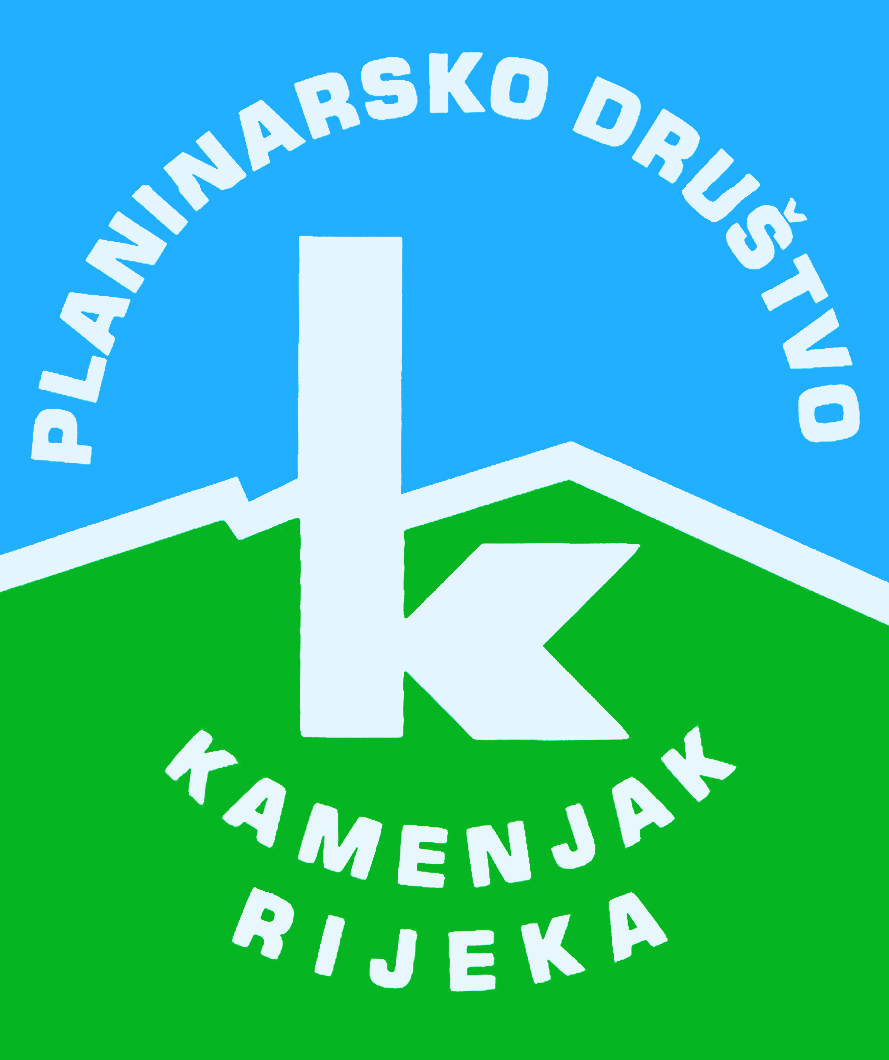 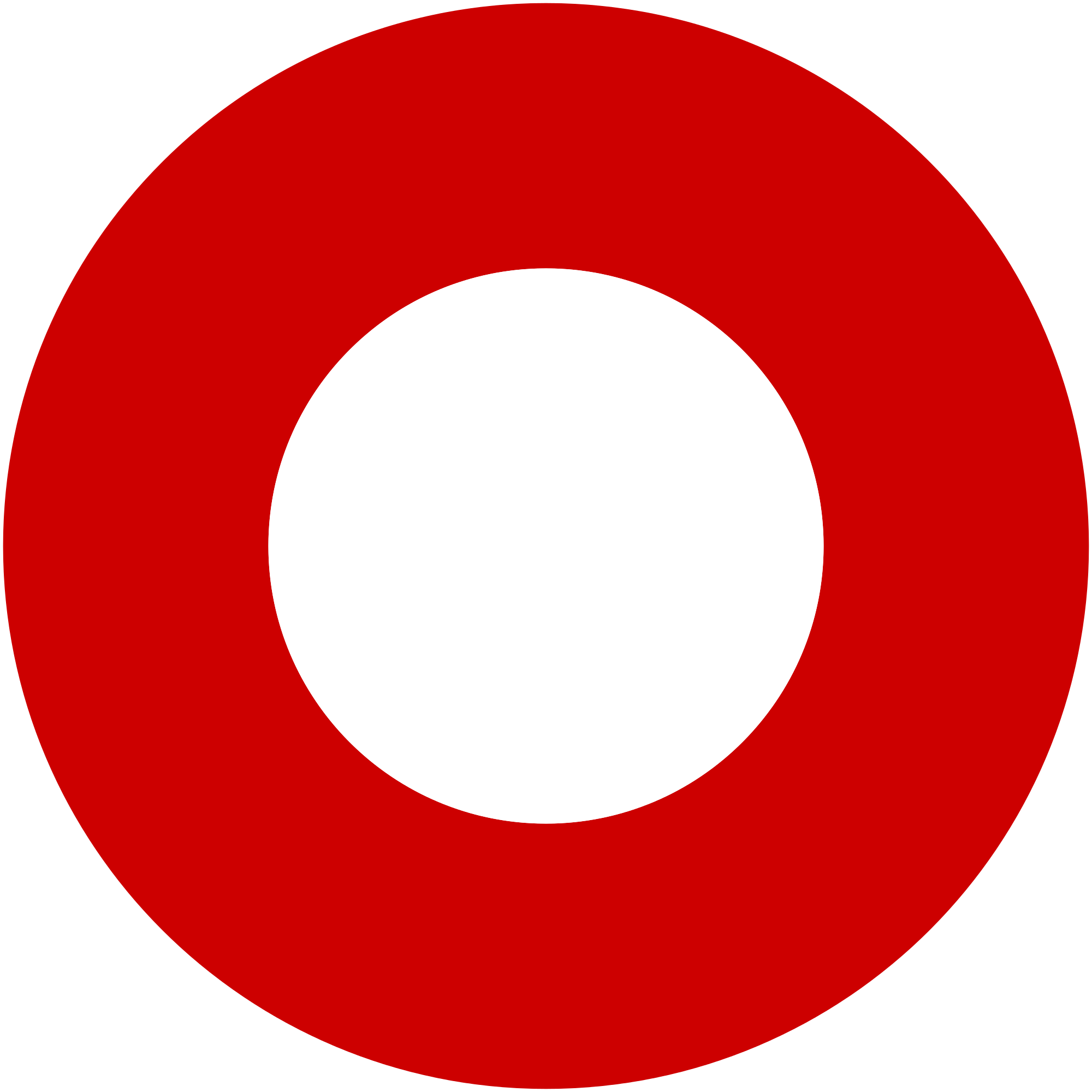 Korzo 40/I - RIJEKA tel: 051/331-212 Prijavom na izlet svaki član Društva potvrđuje da je upoznat sa zahtjevima izleta, da ispunjava zdravstvene, fizičke i tehničke uvjete za sigurno sudjelovanje na izletu, da ima uplaćenu članarinu HPS-a za tekuću godinu, te da pristupa izletu na vlastitu odgovornost. Sudionik je dužan tijekom izleta slušati upute vodiča. U slučaju loših vremenskih prilika ili drugih nepredviđenih okolnosti, vodič ima pravo promijeniti rutu ili otkazati izlet. Bjelolasica (1536 m)Bjelolasica (1536 m)nedjelja, 31.01.2021.nedjelja, 31.01.2021.Polazak: parkiralište Delta u 7 satiPovratak: U večernjim satimaPrijevoz: osobna vozilaCijena: 40 kn, plaća se vozaču u autu.Opis: 
Molimo sve članove koji imaju auto da u njemu dođu na Deltu, gdje ćemo ukrcati članove bez auta.

Zimski uspon na Bjelolasicu je svojevrsna kreacija prekrasne prirode. Zaleđena stabla i puno snijega obilježavaju ovaj izlet.

Krećemo hodat iz Begovog Razdolja (1062 m).Najprije makadamskom cestom do Vrbovske poljane i nakon toga slijedi oštar uspon na vrh. Putem ćemo proći uz pl. sklonište Jakoba Mihelčića. Uspon traje oko 3 sata, bude li puno snijega i malo duži. Na samom vrhu uživamo u pogledu i pijemo topli čaj iz termosice. Silazak istim putem ili preko Žute poljane, odlučit ćemo na vrhu.

Sve skupa hodamo oko 6 sati.

Bude li puno leda samo planinari sa derezama ili žabicama mogu na vrh (ponesite tko ima).Topla odjeća i gamaše obavezne.

Ajme kako će nam biti lipo!

Napomena:
Prošle zime greben Bjelolasice je bio zaleđen i mogli su na vrh samo planinari sa derezama ili žabicama. Teško je predvidjeti što će biti ove godine, ali bilo bi dobro imati ih.  U slučaju jakog leda pod vrhom tko ih ne bude imao ići će do granice leda.Opis: 
Molimo sve članove koji imaju auto da u njemu dođu na Deltu, gdje ćemo ukrcati članove bez auta.

Zimski uspon na Bjelolasicu je svojevrsna kreacija prekrasne prirode. Zaleđena stabla i puno snijega obilježavaju ovaj izlet.

Krećemo hodat iz Begovog Razdolja (1062 m).Najprije makadamskom cestom do Vrbovske poljane i nakon toga slijedi oštar uspon na vrh. Putem ćemo proći uz pl. sklonište Jakoba Mihelčića. Uspon traje oko 3 sata, bude li puno snijega i malo duži. Na samom vrhu uživamo u pogledu i pijemo topli čaj iz termosice. Silazak istim putem ili preko Žute poljane, odlučit ćemo na vrhu.

Sve skupa hodamo oko 6 sati.

Bude li puno leda samo planinari sa derezama ili žabicama mogu na vrh (ponesite tko ima).Topla odjeća i gamaše obavezne.

Ajme kako će nam biti lipo!

Napomena:
Prošle zime greben Bjelolasice je bio zaleđen i mogli su na vrh samo planinari sa derezama ili žabicama. Teško je predvidjeti što će biti ove godine, ali bilo bi dobro imati ih.  U slučaju jakog leda pod vrhom tko ih ne bude imao ići će do granice leda.Težina staze: srednje teška staza (6 sati)Težina staze: srednje teška staza (6 sati)Oprema: Zimska oprema za planinarenje, dereze ili žabice.Oprema: Zimska oprema za planinarenje, dereze ili žabice.Vodič(i): Darko TadejVodič(i): Darko TadejPrijave i informacije: u tajništvu Društva do 26.01.2021.Prijave i informacije: u tajništvu Društva do 26.01.2021.